Материально-техническое обеспечение  школьной библиотекиБиблиотека (кабинет) -1 Компьютер,  Принтер, Цифровой фотоаппарат.Стол-кафедра для выдачи книг, стол-барьер библиотечный, шкаф для читательских  формуляров, шкаф каталожный (24 ячейки), стеллаж  библиотечный 2-х сторонний, стеллаж библиотечный демонстрационный, витрина.Учебная литература – 3554 экз.Энциклопедии, словари – 208 экз. Художественная литература – 7197 экз.Методическая литература – 350 экз.Электронные  образовательные  издания – 114 экз.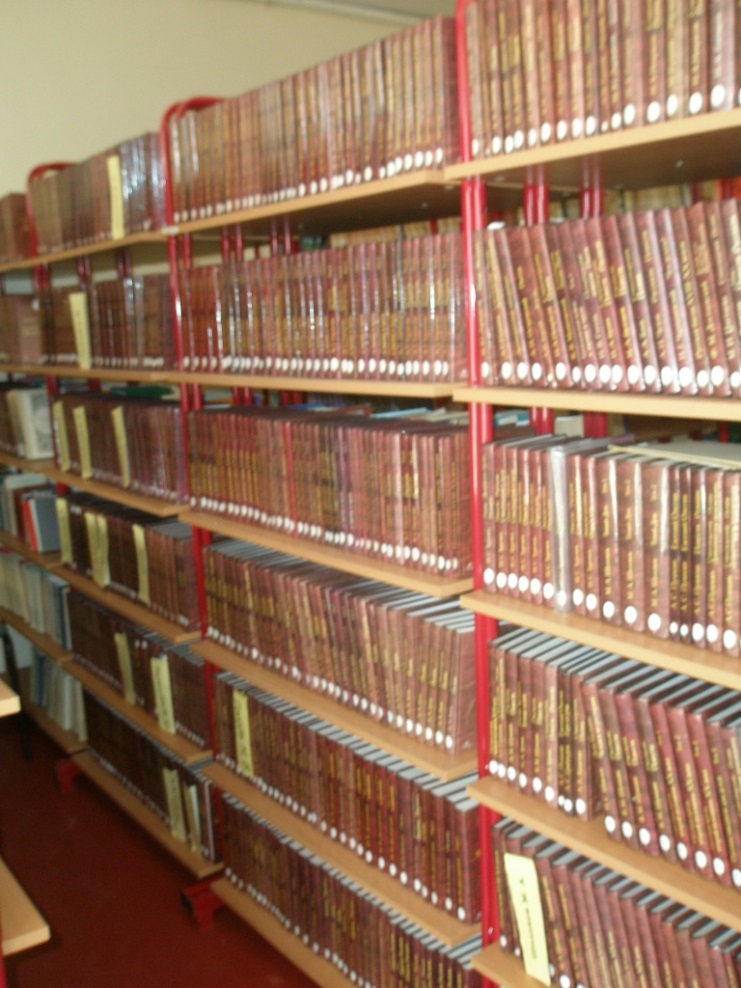 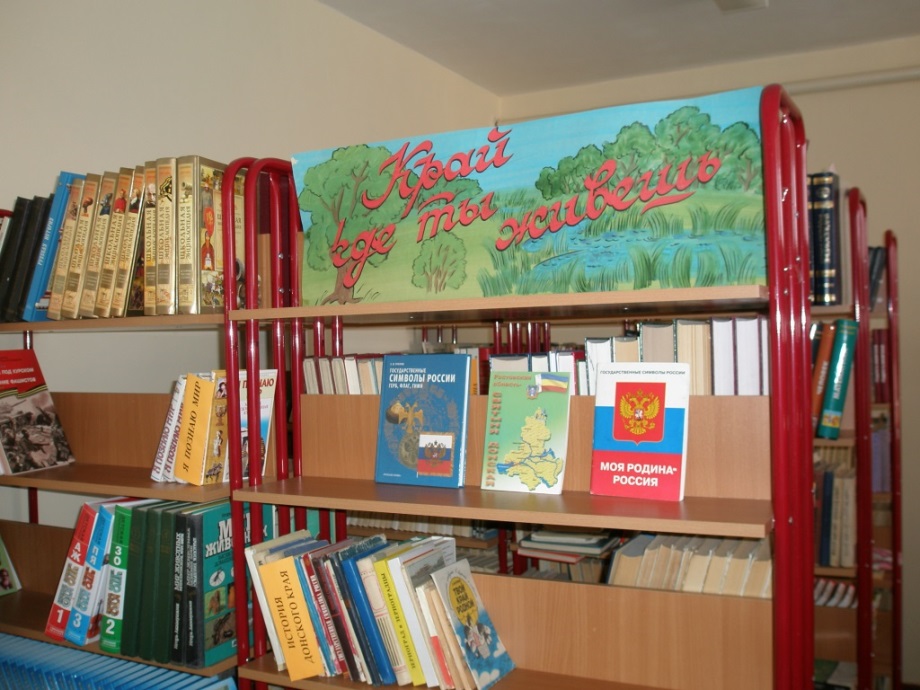 